HOW TO DETERMINE AN APPROPRIATE SAMPLE SIZEby Simon Moss	Suppose a researcher wants to ascertain whether Echinacea can improve mood.  Some participants consume Echinacea for a month.  Other participants consume a placebo for a month.  Then, after a month, participants are asked to indicate the extent to which they feel satisfied with life on a 10 point scale.  How many participants should be allocated to these two conditions?	In research proposals, ethics applications, and other documents, research candidates need to estimate the number of participants, animals, organizations, fields, or samples they need in their study—called the sample size. This document offers some guidelines that research candidates can utilize to answer this question.  This document, however, will discuss only quantitative designs.  	If time, money, and resources were unlimited, the number of participants, animals, organizations, fields, or specimens should be as large as possible.  That is, when the sample size is large, you are more likely to generate informative results.  For example, If you plan to conduct statistical tests that generate p values, a large sample size is more likely to produce significant results.  If you plan to conduct data mining or factor analysis, a large sample size is more likely to generate reliable results—that is, results that are likely to be replicated in the future.  	But, in practice, as you have probably discovered, time, money and resources are limited.  Your sample size cannot be as large as you would like.  But, what is an appropriate sample size?  What criteria or procedures should you apply to answer this question?	The simplest approach is to emulate comparable studies—studies that utilize similar procedures, measures, or designs.  For exampleIf these studies recruit about 100 participants, you should plan to recruit about 100 participants.  If these studies collect data from 50 fields, you should also collect data from approximately 50 fields. 	This approach is not greatly admired.  Most researchers advocate a more systematic approach.  But, in practice, this approach is almost as informative as more sophisticated procedures.   At least, you could apply this approach to generate an initial approximation of the appropriate sample size.  For example, if you apply this approach, you will discover thatWhen researchers conduct factor analysis and structural equation modeling, the sample size tends to exceed 300When researchers conduct multiple regression, the sample size tends to exceed 150—or about 15 to 20 times the number of predictorsWhen researchers conduct t-tests, ANOVAs, ANCOVAs, or MANOVAs, the sample size tends to exceed 50 participants or units in each group.These estimates vary considerably across disciplines and fields, however.	If you plan to conduct tests that generate p values, such as ANOVAs or multiple regression, you could utilize another approach to estimate the appropriate sample size. The approach that researchers tend to recommend, but perhaps overestimate, is to compute the sample size that is needed to generate enough power.  So, what is power?  Power is the probability you will generate a significant result if the conditions really differ from each other—if the measures really are related to each other.  In this example, power is the probability you will generate a significant difference between the participants who consumed Echinacea and the participants who received the placebo on satisfaction with life if Echinacea really does improve moodTo illustrateIf power is 0.4, the probability you will generate a significant result if Echinacea really does improve mood is 0.4 or 40%.  If power is 0.8, the probability you will generate a significant result if the conditions really differ from each other is 0.8 or 80%.  The probably you will generate a non-significant result and thus overlook the benefits of Echinacea is 0.2 or 20%	Researchers tend to agree that a suitable level of power is about 0.8 or 80%.  This figure might surprise  you.  Surely, power should be as high as possible, such as close to 100%.  Surely, researchers want to generate significant results whenever the conditions actually differ from each other—or whenever the measures, like Echinacea and mood, are related to each other.  The problem is To generate very high levels of power, such as .99 or 99%, the sample size might need to be mammoth—such as 10 000 individualsTo generate fairly high levels of power, such as .80 or 80%, the sample size might need to be modest only—such as 100 individuals So, over time, researchers have decided that, in general, a power of .80 or 80% is appropriate.  	The key question, then, is how should you estimate the sample size you need to generate a power of 0.8.  To answer this question, consider the example in which you want to compare participants who consumed Echinacea to participants who consumed a placebo on satisfaction with life.  To estimate the appropriate sample size in this circumstance, you would first need to download some software called GPower.  To achieve this goalProceed to www.gpower.hhu.de/en.htmlClick either “Download G*Power 3.1.9.2 for Windows” or “Download G*Power 3.1.9.3 for Mac OS X” depending on your computer—and then download the fileWhen activated, the software should resemble the following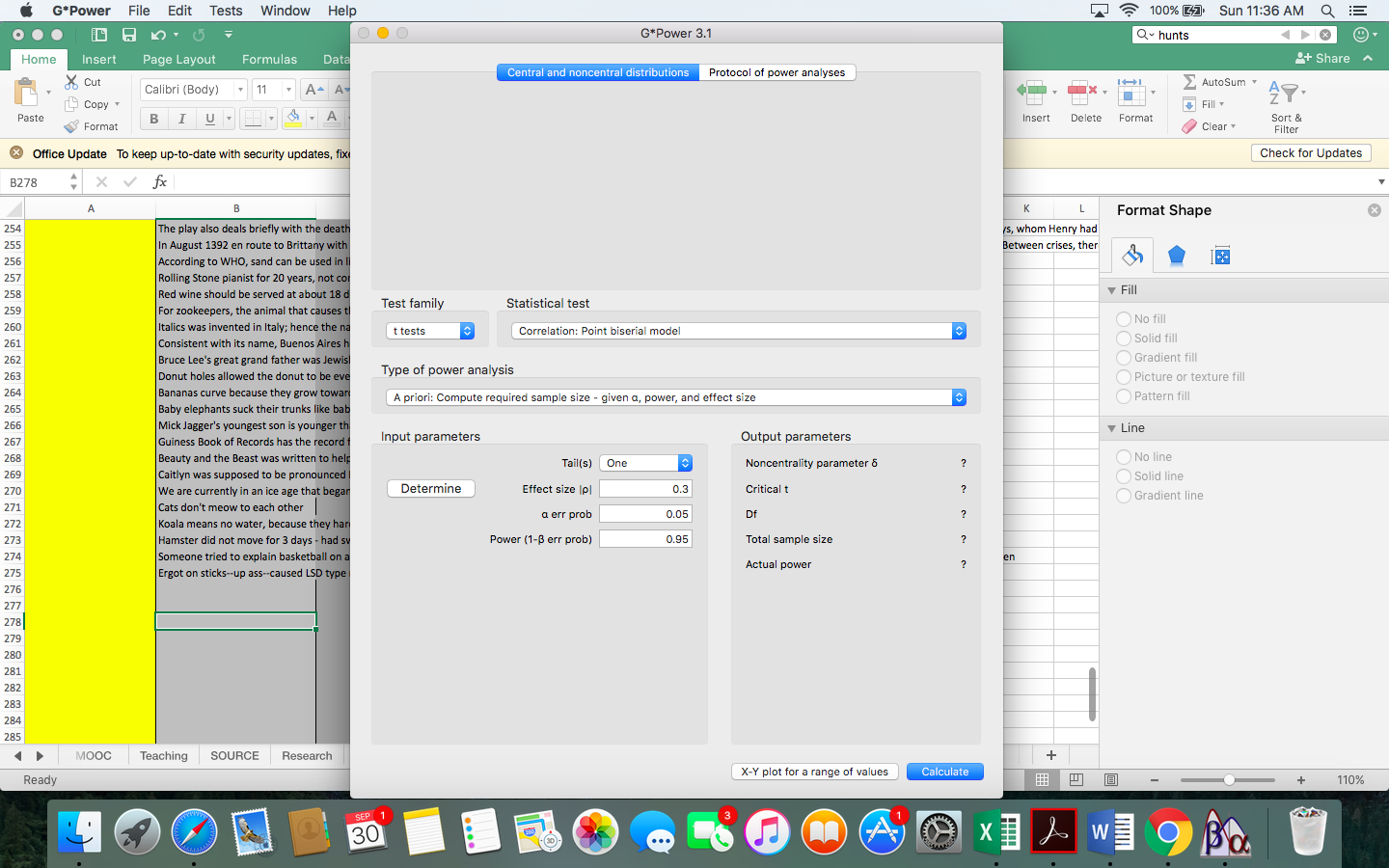 	To estimate the appropriate sample size, you need to specify various options.  The following table specifies the options that are applicable to this example.	After you have entered this information, press Calculate.  In this example, if you chose the values suggested in the table, Gpower would indicate you need to allocate 51 participants in each condition.  In particular, this number indicates that	Read the previous sentence several times.  As this sentence implies, you cannot determine the appropriate sample size unless you estimate the likely effect size.  That is, power is the likelihood of generating a significant result, assuming a particular effect size.  The probablity of generating a signficant result if the effect size is large or 0.8 is larger than is the probability of generating a significant result if the effect size is small or 0.2. 	This procedure is simple, except the like effect size is hard to estimate.  So, how can you estimate the likely effect size?  If you want to assess whether Echinacea affects satisfaction with life, is the effect size likely to be 0.2, 0.3, 0.4, 0.8, or even 1.5?  The following table outlines several strategies that researchers utilize—as well as the drawbacks of each strategy. For grants, some researchers might apply two or more of these strategies.   	The previous example is relevant only to circumstances in which you want to conduct an independent t-test to compare two conditions.  If you want to conduct other tests, you need to adjust the procedure slightly.  To illustrate, suppose you want to examine the correlation between the amount of Echinacea that people consume and the satisfaction in life.  In this instance, in the box called “test families”, choose “exact”.  In the list of options under “Statistical tests”, choose “Correlation: Bivariate normal model”.  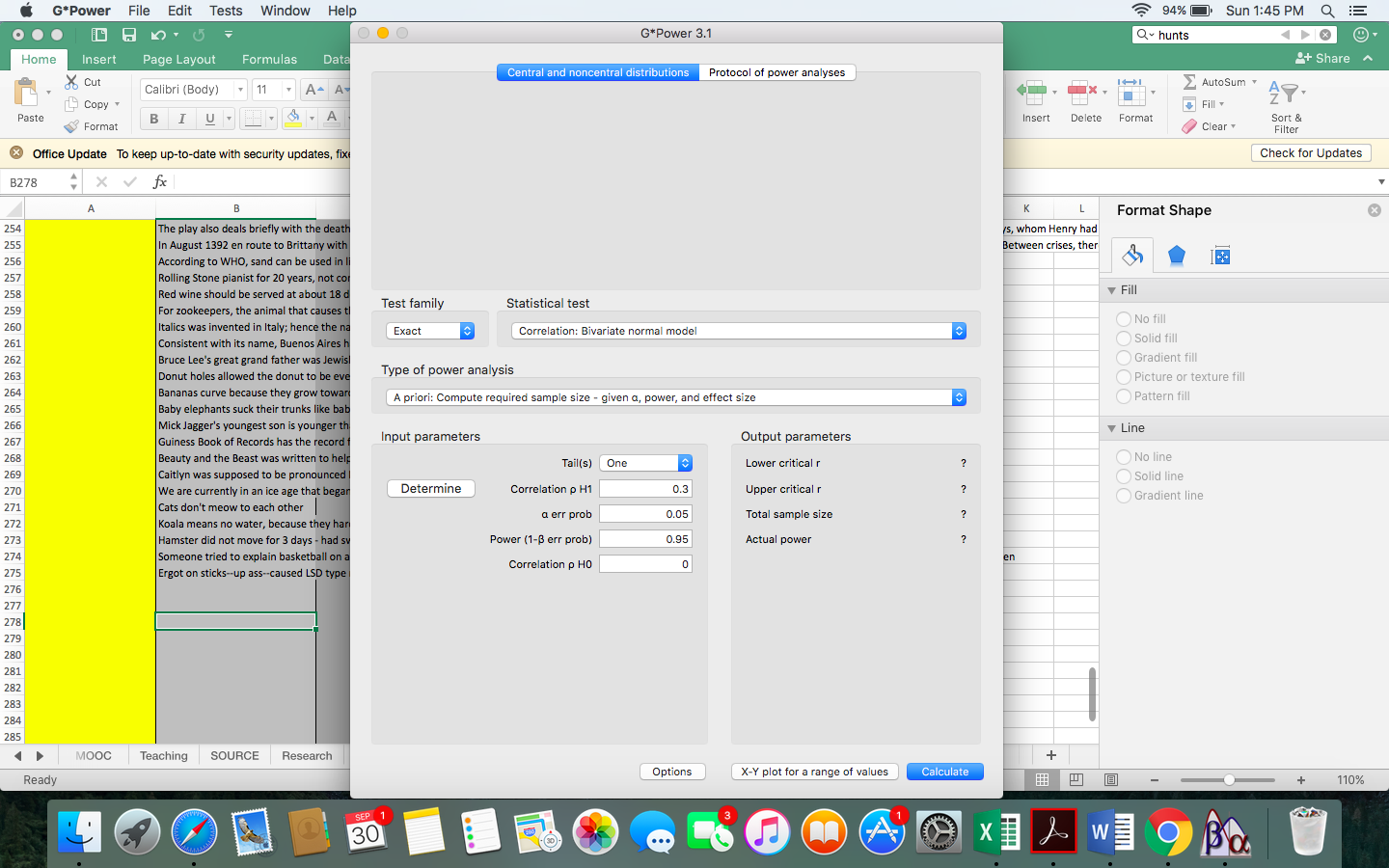 To estimate an appropriate sample size, Specify tails as twoCorrelation  H1 is the expected correlation, such as 0.3 if mediumThe is usually 0.05 and the power is usually about 0.8Do not change the last box from 0Press calculateIf the effect size is 0.3 or medium, the sample size will need to be 84.  At this sample size, the probabiliy you will generate a significant effect is 0.8	Thus far, this document has demonstrated how you can estimate the appropriate sample size if you conduct either an independent t-test or correlation.  GPower can also be used to estimate the appropriate size if you need to conduct other tests as well, such as ANOVAs, ANCOVAs, and indeed hundreds of statistical procedures.  The first column presents various statistical tests.  The second column specifies which options you should choose when conducting this test.  The third column specifies some complications for each procedure.  Alternatively, you can consult the manual that is available on the GPower website.   	These procedures are sometimes complex and ambiguous.  An alternative approach is to simplify the tests for the purpose of estimating the appropriate sample size.  Here are some illustrationsMore than two conditions: ANOVAs	Suppose you need to compare three conditions: participants who consume Echinacea, participants who consume garlic, and participants who consume a placebo.   In this circumstance, you coulddetermine which two conditions that are most similarderive the effect size d from these two conditions; for example, if these conditions differ to a small extent, d would be 0.2follow the procedure you applied to independent t-tests to ascertain the appropraite sample size in each condition But later, when you conduct your analyses, you would utilize an ANOVA. Covariates: ANCOVAs	Similar reasoning can be applied when your design includes covariates.  For example, suppose you want to repeat the study that explores whether Echinacea improves satisfaction with life, but after controlling income.  You might thenEstimate the percentage of participants who consumed Echinacea who are more satisfied in life than the average participant who consumed the placeboHowever, assume all these participants were average in incomeYou might, for example, conclude that 66% of the participants who consumed Echinacea who are more satisfied in life than the average participant who consumed the placeboAs the following table shows, this percentage equates to a d value of 0.4.  Using this estimate, follow the procedure you applied to independent t-tests to ascertain the appropraite sample size in each condition Multiple measures: MANOVAS	If researchers want to assess several measures, such as depression, anxiety, and stress in addition to satisfaction in life, they might conduct a MANOVAs.  To estimate the appropriate sample size, perhaps restrict your attention to only one of these measures—perhaps the measure that might generate the smallest effect size or difference across conditions.  This approach, although simple, does slightly overestimate the sample size needed.  But later, when you conduct your analyses, you would utilize a MANOVA. Multiple regression	When conduting multiple regression, apply the same approach that you utilize for correlations—with one exception: You need to estimate the effect size that you would have generated if participants were average on the other predictors.  Structural equation modeling    To ascertain whether your sample size is sufficient to generate adequate power, you may need to utilise specialised tools.  For example, you could use Soper’s on-line structural equation modelling power calculator.  See www.danielsoper.com/statcalc/calculator.aspx?id=89 	Many researchers utilize GPower to estimate the appropriate sample size.  But, you should be aware of a paradox that limits the utility of this approach.  SpecificallyThis approach is restricted to tests that generate p values, such as independent t-tests or ANOVAsWhen these p values are less than 0.5, the researcher concludes the difference or relationships is significant--and can thus be quite certain the effect size differs from 0When these p values are greater than 0.5, the researcher concludes the difference or relationships is non-significant—and cannot be certain the effect size differs from 0.In other words, when researchers conduct tests that generate p values they are, in essence, conceding they are not sure the effect size differs from 0Yet, to estimate the appropriate sample size, they need to predict the likely effect size—a challenging task given they are not certain the effect size differs from 0	This line of reasoning implies that researchers cannot predict the effect size precisely.  Hence, the estimates of sample size are also hazy.  Faul, F., Erdfelder, E., Lang, A., & Buchner, A. (2007). G*Power 3: A flexible statistical power analysis program for the social, behavioral, and biomedical sciences. Behavior Research Methods, 39(2), 175-191. doi:10.3758/bf03193146Faul, F., Erdfelder, E., Buchner, A., & Lang, A. (2009). Statistical power analyses using G*Power 3.1: Tests for correlation and regression analyses. Behavior Research Methods, 41(4), 1149-1160. doi:10.3758/brm.41.4.1149IntroductionThe balance between strong results and resource availabilityExamine comparable studiesSample sizes that generate enough powerHow to estimate the appropriate sample size: IllustrationInformation you need to enterRelevant choice for this example The statistical test you would like to utilizePress the arrows alongside “Correlation: Point biserial model” and choose “Means: Difference between two independent means (two groups)”Type of power analysisUse the default: A priori—compute required sample size  TailsChoose two-tailed rather than one-tailed.  Two-tailed is usually more appropriateEffect size dEnter the effect size you expect—such as 0.5 error probabilityEnter 0.5 for alphaPower (1 -  error probability)Enter the power you would like—usually 0.8Allocation ratio N2/N1Use the default unless you know you would like more participants or specimens in one condition than in the other condition If the effect size really is 0.5 or medium, the probably you will generate a significant difference with a total sample size of 102 is 0.8 or 80%How to estimate the effect sizeStrategy to estimate effect sizeDrawback Conduct a pilot study.  You might allocate 10 participants to each group.  You can then calculate the effect size from the means and standard deviations you generateEstimate of effect size are not especially reliable.  If you repeated this pilot study, the estimated effect size might be very differentUtilize the effect size of similar studies.  Extract studies that are the most similar to your research.  You can then calculate the effect size from the means and standard deviations of these studiesYour study must be different to previous studies—otherwise, your research would be futile.  Consequently, the effect sizes of past studies would differ from the effect sizes of your study Strength of the arguments.  If you can identify many reasons the conditions should differ—such as many mechanisms for which Echinacea should improve satisfaction with life—the effect size is likely to be large.  Otherwise, the effect size might be smaller.  This strategy is quite subjectivePast experience.  If you have acquired experience in this field, consider whether the effects of, for example Echinacea, seem obvious to anyone, obvious to you but not the average person, or subtle—in which case the effect size is likely to be 0.8, 0.5, or 0.2 respectively This strategy is also subjective and hard to justifyExample with correlationsOther statisticsTestOptions to choseSome complications or suggestions Test family: t-testsPoint bi-serial correlation—to explore the association between a numerical and dichotomous measureCorrelation: Point biserial modelFor estimating effect sizes, use the same procedure as correlations  Dependent or paired-sample t-testMeans: Difference between two dependent meansTo estimate the effect size, you can eitherPredict the means and standard deviations of each group as well as the correlation between the two conditionsEstimate, on average, the difference between each pair of measures—and the standard deviation of these differencesAlternatively, to estimate the effect size, follow the procedure you apply for independent t-tests but multiple the d value by 1.4 to generate a rough estimate. Wilcoxon-Mann-Whitney test—nonparametric variant of the independent t-testMeans: Wilcoxon-Mann-Whitney test (two groups)F-testsOne-way ANOVAANOVA: Fixed-effects, omnibus one-wayThe effect size, f, tends to be .02, .15, .35 for small, medium, and large effects respectively%54586266697376798284d0.10.20.30.40.50.60.70.80.91.0Limitations of this approachReferences and sources of information